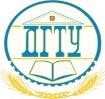 МИНИСТЕРСТВО НАУКИ И ВЫСШЕГО ОБРАЗОВАНИЯ РОССИЙСКОЙ ФЕДЕРАЦИИ ПОЛИТЕХНИЧЕСКИЙ ИНСТИТУТ (ФИЛИАЛ)  ФЕДЕРАЛЬНОГО ГОСУДАРСТВЕННОГО БЮДЖЕТНОГО ОБРАЗОВАТЕЛЬНОГО УЧРЕЖДЕНИЯ ВЫСШЕГО ОБРАЗОВАНИЯ «ДОНСКОЙ ГОСУДАРСТВЕННЫЙ ТЕХНИЧЕСКИЙ УНИВЕРСИТЕТ»  В Г. ТАГАНРОГЕ РОСТОВСКОЙ ОБЛАСТИ ПИ (ФИЛИАЛ) ДГТУ В Г. ТАГАНРОГЕ КАФЕДРА «Гуманитарные и социально-экономические науки» Методические материалы по освоению дисциплины «Русский язык как иностранный» Таганрог  2023 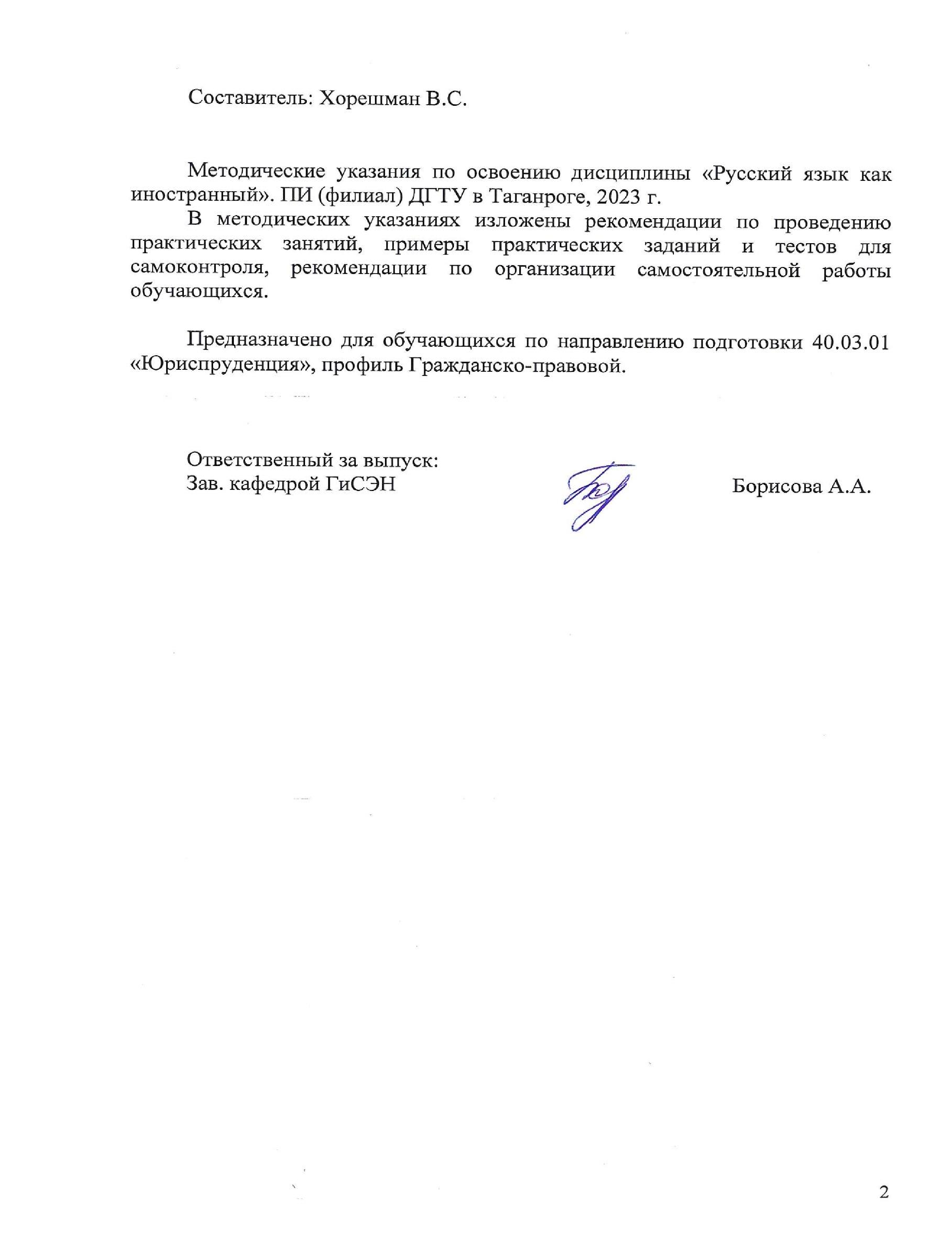 СОДЕРЖАНИЕ Введение ....................................................................................................................4 ВВЕДЕНИЕ Методические указания по изучению дисциплины «Русский язык как иностранный» разработаны в соответствии с рабочей программой данной дисциплины, входящей в состав документации основной образовательной программы по направлению подготовки 40.03.01 Юриспруденция (программа бакалавриата). Цель настоящих методических указаний состоит в оказании содействия обучающимся в успешном освоении дисциплины «Русский язык как иностранный» в соответствии с общей концепцией основной образовательной программы по направлению подготовки Юриспруденция (программа бакалавриата). Выполнение предусмотренных методическими указаниями заданий по дисциплине «Русский язык как иностранный» позволит обучающимся получить необходимые умения и навыки и на их базе приобрести следующие компетенции:  УК-4: Способен осуществлять деловую коммуникацию в устной и письменной формах на государственном языке Российской Федерации и иностранном(ых) языке(ах)УК-4.1: Осуществляет деловую коммуникацию в устной и письменной формах на иностранном(ых) языке(ах) Умения и навыки, полученные обучающимися по дисциплине «Русский язык как иностранный», впоследствии используются при прохождении практик, а также при выполнении выпускной квалификационной работы.  1 Методические указания для подготовки к практическим занятиям Практическое занятие − это занятие, проводимое под руководством преподавателя в учебной аудитории, направленное на углубление теоретических знаний и овладение определенными методами самостоятельной работы. В процессе таких занятий вырабатываются практические умения. Перед практическим занятием следует изучить конспект лекций, выложенный в ЭИОС и в электронной библиотеке, рекомендованную преподавателем литературу, обращая внимание на практическое применение теории и на методику решения типовых заданий. На практическом занятии главное − уяснить связь решаемых задач с теоретическими положениями. Логическая связь лекций и практических занятий заключается в том, что информация, полученная на лекции, в процессе самостоятельной работы на практическом занятии осмысливается и перерабатывается, при помощи преподавателя анализируется, после чего прочно усваивается. При выполнении практических заданий обучающиеся имеют возможность пользоваться лекционным материалом, с разрешения преподавателя осуществлять деловое общение с одногруппниками. Практические задания Собеседование  Понятие права Древние правовые системы. Первые европейские правовые системы. История права в России. Российская государственная система Виды права. Законодательная и исполнительная власти Судебная власть Органы правосудия в России Юридические профессии Критерии оценивания Тестирование  Английский язык Вариант I 1. Верна ли грамматическая конструкция в данных предложениях? Even healthy people find it difficult to concentrate after hours of breathing less oxygen than usual. People with bad colds will probably get earache during take-off and landing. Подберите правильный ответ А - да, В - да А - нет, В - нет А - нет, В - да А - да, В - нет 2. Верна ли грамматическая конструкция в данных предложениях? Even if you feel well when you get the plane, you will possibly feel ill when you get off. Sitting on a plane for many hour gives everyone aches and pains, so you should take some exercise, especially on long flights. Подберите правильный ответ А - да, В - нет А - нет, В - да А - да, В - да А - нет, В - нет 3. Верна ли грамматическая конструкция в данных предложениях? In America you should eat your hamburger with both hands and as quickly as possible. Governments have many ways of making sure that citizen obey the law. Подберите правильный ответ А - нет, В - да А - нет, В - нет А - да, В - да А - да, В - нет 4. Верна ли грамматическая конструкция в данных предложениях? In general, legal systems can split between civil law and common law systems. The sources that jurisdictions adopt as authoritatively binding the defining features of any legal system. Подберите правильный ответ А - да, В - да А - нет, В - да А - да, В - нет А - нет, В - нет 5. Верна ли грамматическая конструкция в данных предложениях? A) In Pakistan you mustn't wink. It offensive. B) In Afghanistan you should spend at least five minute saying hello. Подберите правильный ответ да, В - да да, В - нет  	А - нет, В - да А - нет, В - нет 6. Верна ли грамматическая конструкция в данных предложениях? Labour rights have been integral to the social and economic development since the Industrial Revolution. Labor rights has been integral to the social and economic development since the Industrial Revolution. Подберите правильный ответ А - да, В - да  	А - нет, В - нет  	А - да, В - нет А - нет, В - да 7. Верна ли грамматическая конструкция в данных предложениях? Most of the air you breathe is recycled so you will possibly catch a cold or flu from one of the other passenger. Everyone need to drink more in the air, but you shouldn’t drink alcohol because it makes you even thirstier. Подберите правильный ответ А - да, В - нет А - нет, В - нет А – да, В - да А - нет, В - да 8. Верна ли грамматическая конструкция в данных предложениях? A) No man can be judged a criminal until he found guilty. B) In the eye of the law, every man is innocent whose crime has not been proved. Подберите правильный ответ А - нет, В - нет А - да, В - нет А - нет, В - да А - да, В - да 9. Верна ли грамматическая конструкция в данных предложениях? Some doctors think the airplane is dangerous place, especially for the old or the unhealthy. Even healthy people find it difficult concentrate after hours of breathing less oxygen than usual. Подберите правильный ответ А – да, В - да А - нет, В - да А - нет, В - нет А - да, В - нет 10. Верна ли грамматическая конструкция в данных предложениях? A) The most common problem is jet lag. B) Is flying the safest way to travel? Подберите правильный ответ А - нет, В - нет А - нет, В - да да, В - нет да, В - да 11. Верна ли грамматическая конструкция в данных предложениях? A) There are two broad category of labour law. B) There is two broad categories of labour law. Подберите правильный ответ А - да, В - нет А - нет, В - да А – да, В - да А - нет, В - нет 12. Верна ли грамматическая конструкция в данных предложениях? A) What are laws? No man can judged a criminal until he is found guilty, can he? Подберите правильный ответ А - да, В - да А - нет, В - да А - нет, В - нет А - да, В - нет 13. Верна ли грамматическая конструкция в данных предложениях? A) What did the judgment cause? What are the type of the business contracts? Подберите правильный ответ А - нет, В - да А - да, В - нет А - нет, В - нет А - да, В - да 14. Верна ли грамматическая конструкция в данных предложениях? A) What forms of consumer credit agreement you know? How do you understand HP? Подберите правильный ответ А - нет, В - да А - да, В - да А - нет, В - нет А - да, В - нет 15. Верна ли грамматическая конструкция в данных предложениях? A) What problem face our society now? Violence has become an accepted way of life, has it? Подберите правильный ответ А - да, В - да А - нет, В - да А - да, В - нет А - нет, В - нет 16. Верна ли грамматическая конструкция в данных предложениях? A) What was the verdict for the students? What the prosecution say about him? Подберите правильный ответ А - да, В - нет А - да, В - да нет, В - да нет, В - нет 17. Верна ли грамматическая конструкция в данных предложениях? A) When and where was the murder committed? B) What were the police looking for? Подберите правильный ответ А - нет, В - да А - да, В - да А - да, В - нет А - нет, В - нет 18. Верна ли грамматическая конструкция в данных предложениях? A) A prisoner is a person that is put into prison. B) A prisoner is a person whom is put into prison. Подберите правильный ответ А - да, В - нет А - нет, В - да А - да, В - да А - нет, В - нет 19. Верна ли грамматическая конструкция в данных предложениях? A) Ann said that she will do it herself. B) Ann said that she would do it herself. Подберите правильный ответ А - нет, В - да А - да, В - да А - да, В - нет А - нет, В – нет Вариант II 1. A) Criminal law is the body of rules that defines conduct that is prohibited by the state because it may threaten, harm or otherwise endanger the safety and welfare of the public. B) Criminal law is the body of rules that define conduct that is prohibited by the state because it may threaten, harm or otherwise endanger the safety and welfare of the public. Подберите правильный ответ А - да, В - нет А - нет, В - нет А - нет, В - да А - да, В - да A) Employment standards are social norms for the minimum socially acceptable conditions under which employees or contractors will work. B) Government agencies enforce employment standards codified by labour law. Подберите правильный ответ А - да, В - да А - нет, В - нет А - да, В - нет А - нет, В - да A) I wish you were here. B) I wish you was here. Подберите правильный ответ А - нет, В - да А - да, В - да А - нет, В - нет А - да, В - нет 4. A) If he called me, I will invite him. B) If he calls me, I would invite him. Подберите правильный ответ А - да, В - нет А – да, В - да А - нет, В - да А - нет, В - нет A) If he calls me, I will invite him. B) If he called me, I will invite him. Подберите правильный ответ А - да, В - нет А - да, В - да А - нет, В - да А - нет, В - нет A) If it had snowed, we will go skiing. B) If it had snowed, we would have gone skiing yesterday. Подберите правильный ответ А - нет, В - да А - нет, В - нет А - да, В - нет А - да, В - да A) If it snows, we will go skiing. B) If it snowed, we will go skiing. Подберите правильный ответ А - нет, В - да А - да, В - да А - нет, В - нет А - да, В - нет A) If it snows, we would go skiing. B) If it snows, we would have gone skiing. Подберите правильный ответ А - нет, В - нет А - да, В - нет А - нет, В - да  	А – да, В - да A) If you come to me, I will go for a walk with you. B) If you came to me, I will go for a walk with you. Подберите правильный ответ А - да, В - да А - нет, В - да А - да, В - нет А - нет, В - нет A) If you come to me, I would go for a walk with you. B) If you cаme to me, I will go for a walk with you. Подберите правильный ответ А - да, В - нет А - нет, В - нет А - нет, В - да А - да, В - да 11. A) Labour law is the body of laws, administrative rulings, and precedents which address the legal rights of, and restrictions on, working people and their organizations. B) Labour law is the body of laws, administrative rulings, and precedents which address the legal rights of, and restrictions on, working people and their organizations. Подберите правильный ответ А - нет, В - нет А - да, В - нет А - нет, В - да А - да, В - да 12. A) Primary education (from 5 to 11 years of age) is first stage of compulsory education. B) Primary education (from 5 to 11 years of age) is the first stage of compulsory education. Подберите правильный ответ А - да, В - да А - нет, В - да А - да, В - нет А - нет, В - нет 13. A) The police has many functions in the legal process. B) The police have many functions in the legal process. Подберите правильный ответ А - нет, В - да А - нет, В - нет А - да, В - нет А - да, В - да 14. A) Criminal law offences viewed as offences against not just individual victims, but the community as well. B) Criminal law offences are viewed as offences against not just individual victims, but the community as well. Подберите правильный ответ А - да, В - нет А - нет, В - нет А - нет, В - да А - да, В - да 15. A) In most legal systems a distinction is made between land and other kinds of property. B) Sometimes land is called real estate in contrast personal estate. Подберите правильный ответ А - да, В - да А - нет, В - да А - нет, В - нет А - да, В - нет 16. A) There is capital punishment for some crimes. B) Do you often walk in areas which are not very safe? Подберите правильный ответ А - нет, В - да А - да, В - нет А - нет, В - нет А - да, В - да A) What breakable thing are there on your table? B) Is his handwriting readable? Подберите правильный ответ А - нет, В - да А - нет, В - нет А - да, В - нет А - да, В - да A) What actions prohibited by Criminal Law? B) Criminal law sets out punishment for those who breaks the law, doesn’t it? Подберите правильный ответ А - нет, В - да А – да, В - да А - да, В - нет А - нет, В - нет A) Does Criminal Law make any moral judgment on an offender? B) What is the normal punishment for a crime in our country? Подберите правильный ответ А - нет, В - нет А - да, В - да А - нет, В - да А - да, В - нет 20. A) What is the meaning of the English word “education”? B) What is the main sense of education in general? Подберите правильный ответ А - нет, В - да А - да, В - да А - да, В - нет А - нет, В - нет Устный опрос Английский язык Имя существительное. Число и падеж имени существительного Степени сравнения прилагательных и наречий. Виды и формы глагола Времена группы Perfect и Perfect Continuous. Образование и употребление. Указатели времени Времена группы Simple. Образование и употребление. Указатели времени Времена группы Continuous. Образование и употребление.  Времена английского глагола в страдательном залоге Косвенная речь Неличные формы глагола Инфинитив Косвенная речь Неличные формы глагола. Причастие 1 Неличные формы глагола. Причастие 2 Причастный оборот Неличные формы глагола. Герундий Критерии оценивания Монологическое сообщение Продукт самостоятельной работы студента, вид краткого, но информативного сообщения о сути рассматриваемого вопроса, различных мнениях об изучаемом предмете. В некоторых случаях допускается изложение собственной точки зрения автора в рамках тематической проблематики, например, в выступлениях на семинарах, конференциях, диспутах. Написание доклада предполагает научно-исследовательскую работу, требующую от обучающегося способности к самостоятельным изысканиям, умения преподносить информацию, доступно и квалифицированно отвечать на вопросы. При выполнении задания обучающийся должен обратить внимание: Соответствие содержания выбранному вопросу \ теме. Самостоятельность выполнения работы, глубина проработки материала, использование рекомендованной и справочной литературы. Исследовательский характер. Логичность и последовательность изложения. Обоснованность и доказательность выводов. Грамотность изложения и качество оформления работы. Использование наглядного материала. Перечень тем для подготовки монологических сообщений Что такое право? Правовая система России Законодательная и исполнительная власти  Правовая система Великобритании/Франции "Правительство США/ франкоговорящих стран " // "Законодательная и судебная власти США, франкоговорящих стран"   Моя будущая профессия Критерии оценивания монологического сообщения  Задания для выполнения контрольной работы  для студентов заочной формы обучения. Английский язык ВАРИАНТ №1 Выберите один вариант ответа 1 He ……. working in the garage since morning (выберите один вариант ответа)  Варианты ответов has been 	c) was working is 	d)  will be working 2. The tickets to the football match …   (выберите один  вариант ответа) Варианты ответов: sell 	c) are sold was sold 	d) have been sold 3.We…to the party today (выберите один вариант ответа) Варианты ответов have been invited 	c) have invited are invited 	d) had been invited 4.The baby …since morning, because it is hungry now. (выберите один вариант ответа) Варианты ответов: has been crying 	c) cries is crying 	d) cried 5. There were a lot of people waiting in the station yesterday evening, but the train ….. (выберите один вариант ответа) Варианты ответов: will gone 	c) was gone has been gone 	d) has gone 6.Some people ….on the benches waiting for their trains.(выберите один вариант ответа) Варианты ответа a)was sleeping 	c)have slept b) were sleeping 	d) have slept 7.By the time the train arrived, Susan…to push her way to the front of the crowd.  (выберите один вариант ответа) Варианты  ответа managed 	c) had managed has managed 	d) would managed 8….you…my English book anywhere? I can’t find it nowhere.(выберите один вариант ответа) Варианты ответа: a)did…see 	c)will…see b) have…seen 	d) had…seen 9.He…the text before I decided to help him.(выберите один вариант ответа) Варианты ответа translated 	c) has translated had translated 	d) will translate 10. It…in London this morning that the British Oil Corporation had discovered oil under the sea the Welsh coast. (выберите один вариант ответа) Варианты ответа announced 	c) had been announced would be announced 	d) was announced 11. If he…when I come I won’t wake him up. Варианты ответа sleep 	c) will sleep will be sleeping 	d) is sleeping 12. ….they leave before supper or have their time to stay until my friends come? Варианты ответа must  	c) might may 	d) should 13. My….brother studies at college. Варианты ответа old 	c) older elder 	d) the eldest 14. This is…film I have ever seen Варианты ответа. good 	c) worse the best 	d) better 15….Hyde Park is a very large park in central London. Варианты ответа -                           c) a the 	    d)an My friends tell me that professors are people who think a lot, but say… Варианты ответа little 	c) a few few 	d) some These books cost…that my friend wants to pay. Варианты ответа more 	c) most much 	d) the most He has earned so…money that he has decided to help the poor. Варианты ответа much 	c) little many 	d)few They go to work by car and come home…foot. Варианты ответа by 	c) with on 	d) in The bus from Glasgow arrives…the central bus station. Варианты ответа at 	c) in to 	d) for ЗАДАНИЕ № 21 (выберите один вариант ответа) Заполните пропуск  Someone who assists others to reach an agreement after a dispute is an________. a) aide  b) accomplice c) arbitrator   d) assistant ЗАДАНИЕ № 22 (- выберите один вариант ответа) Заполните пропуск She was __________ of stealing documents from the office.  	a) discovered b) accused 	c) charged 	d) found ЗАДАНИЕ №2 3 (- выберите один вариант ответа) Заполните пропуск  Both parties in the civil case agreed to________ out of court.  	a) sue  	b) sign  	c) settle 	 	d) submit ЗАДАНИЕ № 24 (- выберите один вариант ответа)  Заполните пропуск  People who sign a contract are known as _________ to the agreement.  a) parties b) signers c) partials d) signatures ЗАДАНИЕ № 25 (- выберите один вариант ответа) Заполните пропуск  Name ________ is important to establish a centre for arbitration.  	a) recognition b) dropping   c) changes 	d) awareness ЗАДАНИЕ № 26 (- выберите один вариант ответа) Заполните пропуск  A famous name may not be used by anyone else if it has been registered – a world trademark must not be _________.  	a) hijacked 	b) appeared 	  c) directed 	 d) infringed ЗАДАНИЕ № 27 (- выберите один вариант ответа) Заполните пропуск The technical name in English law for legal disputes that go to court is__________.  	a) legal match b) court scene c) attack 	d) litigation ЗАДАНИЕ № 28 (- выберите один вариант ответа) Заполните пропуск The factory near my house makes fashion clothing under_________.  a) licence b) invention   c) claimant   d) citation ЗАДАНИЕ № 29 (- выберите один вариант ответа) A _________ is the owner of a business such as a shop or restaurant.  a) private b) peer  c) proprietor  d) parson ЗАДАНИЕ № 30 (- выберите один вариант ответа) Заполните пропуск  The contract states the licenceis not allowed to_________ or change anything.  	a) swap 	 	b) intervene 	 c) appendix  d) abridge ЗАДАНИЕ № 31 (- выберите один вариант ответа) Заполните пропуск The person who brings a complaint in a civil case is called the _________.  a) petitioner b) plaintiff c) complainer d) civilian ЗАДАНИЕ № 32 (- выберите один вариант ответа) Заполните пропуск Someone who shows _________ does not act fairly and treats one party preferentially.  a) deception b) bias  c) perjury d) treachery ЗАДАНИЕ № 33 (- выберите один вариант ответа) Заполните пропуск ________ damages are designed to deter others from committing the same crime.  	a) punishment b) compensation 	c) capital 	d) punitive ЗАДАНИЕ № 34 (- выберите один вариант ответа) Заполните пропуск A jury will bring in _________ of guilty when there is no reasonable doubt.  	a) a verdict 	b) a decree 	c) a decision d) an edict ЗАДАНИЕ № 35 (- выберите один вариант ответа) Заполните пропуск  When someone goes to court in a civil matter, they file a ________.  a) suiting b) pursuance c) pursuit d) suit ЗАДАНИЕ № 36 (- выберите один вариант ответа) Заполните пропуск  The decision will have a serious ________ effect for the whole industry.  	a) side  	b) impact 	c) knock-on 	 d) damage ЗАДАНИЕ № 37 (- выберите один вариант ответа) Заполните пропуск When someone  suffers __________ they are treated unfairly due to gender or colour.  a) assault b) ambush c) discrimination d) derogation ЗАДАНИЕ № 38 (- выберите один вариант ответа) Заполните пропуск In US legal terms, showing disgraceful disrespect is called__________ behaviour.  	a) contemptuous 	b) discourteous 	 	c) egregious  d) discounted  ЗАДАНИЕ № 39 (- выберите один вариант ответа) Заполните пропуск A__________ ruling is not the final decision of the court.  	a) partial 	b) purposeful c) preliminary d) particular ЗАДАНИЕ № 40 (- выберите один вариант ответа) Заполните пропуск The technical name in English law for legal disputes that go to court is__________.  	a) legal match b) court scene c) attack 	d) litigation Задание 41 Прочитайте текст и выполните задания The English word «law» (Scandinavian borrowings) refers to limits upon various forms of behavior. Some laws are descriptive – they simply describe how people usually behave. Other laws are prescriptive – they prescribe how people ought to behave.       In all societies, relations between people are regulated by prescriptive laws. Some of them are customs, that is informal rules of social and moral behavior. Some are rules we accept if we belong to particular social institutions, such as religious, educational and cultural group. And some are precise laws made by nations and enforced against all citizens within their power.   Customs need not be made by governments, and they need not be written down.        We learn how we should behave in society through the instruction of family and teachers, the advice of friends, and our own experience. The rules of social institutions tend to be more formal than customs. Governments often consider anti-social behavior not simply as a matter between two individuals but as a danger to the well- being and order of society as a whole. The laws made by the government of one country are often very different from the laws of another country. Law today, is to a large extent, a complex of different and relatively independent national systems. ЗАДАНИЕ № 42     Утверждение“Customs need not be made by governments, and they need not be written down. согласно тексту  является  а) истинным  б) ложным в) в тексте нет информации ЗАДАНИЕ № 44 Утверждение: “In all societies, relations between people are regulated by prescriptive laws.” согласно тексту является a) истинным; b)  ложным; c)    в тексте  нет информации ЗАДАНИЕ № 45 Утверждение: “Other laws are prescriptive – they prescribe how people ought to behave.” согласно тексту является a) истинным; b)  ложным; c)    в тексте  нет информации ЗАДАНИЕ № 45    Согласно тексту “The standard needed to convict in criminal case is … a) Reasonable belief; b) Beyond a reasonable doubt;  c)    Reasonable belief ЗАДАНИЕ № 46   Cогласно тексту: “The lowest level of proof  justifying a police action is …”. a) Reasonable belief; b)     Suspicion; c)     Probable cause  ЗАДАНИЕ № 47 Cогласно тексту: “When the police think and have observable facts they are dealing with armed and dangerous persons it is…” a) Reasonable belief; b)     Suspicion; c)     Probable cause ЗАДАНИЕ № 48 Утверждение: “There are some steps in the criminal court process” согласно тексту является a) истинным; b)  ложным; c)    в тексте  нет информации ЗАДАНИЕ № 49 Утверждение: “After being arrested the suspect may not be released” согласно тексту является a) истинным; b)  ложным; c)    в тексте  нет информации ЗАДАНИЕ № 50 Утверждение: “The arrested person can be temporarily released on bail only after booking”согласно  тексту являются a) истинным; b)  ложным; c)    в тексте  нет информации Задание 51 Прочитайте текст и выполните упражнения Physical evidence The finding, collecting and preservation of physical evidence are the most important phase in a criminal investigation. Physical evidence is of value only if it helps prove a case or clear a suspect. The most valuable evidence may be worthless if inefficiently handled. In general, the term “chain of evidence” may be defined as the documentation of every article of evidence, from the point of initial discovery at a crime scene, to its collection and transport to a laboratory, its temporary custody and its final disposition.  Physical evidence is something that is concrete, something that can generally be measured, photographed, analyzed, and presented as a physical object in court. Circumstantial evidence is a specific circumstance.  If there are witnesses, the investigator needs corroborative evidence; if there are no witnesses, the entire case must often be proved through physical evidence alone. There is no such thing as a perfect crime, a crime that leaves no traces – there is only the inability to find the evidence. When the investigating officer arrives at a crime scene, it is necessary that he should first protect the scene and prevent anybody from touching any object. As evidence is found, it should be marked, carefully packaged, each article separately, and placed in some locality where it will not be destroyed or contaminated, until it is transported to a laboratory. ЗАДАНИЕ № 52 Утверждение: “Physical evidence is something tangible”согласно тексту является a) истинным; b)  ложным; c)    в тексте  нет информации ЗАДАНИЕ № 53 Утверждение: “Physical evidence should be carefully preserved”согласно тексту является a) истинным; b)  ложным; c)    в тексте  нет информации ЗАДАНИЕ № 54 Утверждение: “It is not possible to investigate the crime without witnesses”.согласно тексту является a) истинным; b)  ложным; c)    в тексте  нет информации ЗАДАНИЕ №55 Утверждение: “Physical evidence is worthless in a criminal investigation”.согласно тексту является a) истинным; b)  ложным; c)    в тексте  нет информации ЗАДАНИЕ № 56 Утверждение: “Every crime leaves traces”.Согласно тексту является a) истинным; b)  ложным; c)    в тексте  нет информации Задание 57 Найдите термины (соответствие) ЗАДАНИЕ № 58 Расположите части делового письма в правильном порядке.  Задание 59 Соотнесите информацию под определенным номером на конверте с тем, что она обозначает.   	the house number in the return address 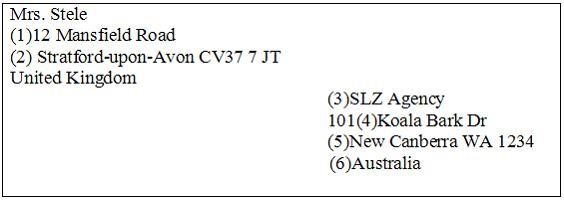                 the town the letter comes from                 the addressee                the street name in the mailing address                the town in the mailing address                the country in the mailing address ЗАДАНИЕ №60 Переведите предложения на английский язык: 1.  Директор сказал, что контракт будет подписан через несколько днейЭто важные новости. Когда вы их получили? 2.Она дала очень сомнительные показания. Неужели вы верите им? 3. Это вполне надежная информация. 4.Полиция находится совсем неподалеку. 5.Присяжные находятся в комнате № 23. 6.Они работают над текстом соглашения уже более десяти дней. 7.Если я не ошибаюсь, он переводит текст контракта уже три дня. 8.Насколько я знаю, они рассматривают претензию уже несколько дней 8. Это важные новости. Когда вы их получили? 10.Стороны решили, что внесут эти изменения позднее.11.Он заверил, что дополнение уже составлено. 12.Я поинтересовался, подготовили ли они Протокол. 13Он спросил, будет ли изменена процедура подписания. 14. Я спросил, кто мне выдаст доверенность. 15.Он официально заявил, что оба экземпляра имеют одинаковую, юридическую силу. ВАРИАНТ №2  Выберите один вариант ответа The bus from Glasgow arrives…the central bus station. Варианты ответа at 	c) in to 	d) for The bus from Glasgow arrives…the central bus station. Варианты ответа at 	c) in to 	d) for The tickets to the football match …   (выберите один  вариант ответа) Варианты ответов: sell 	c) are sold was sold 	d) have been sold 4. He has earned so…money that he has decided to help the poor. Варианты ответа much 	c) little many 	d)few 5.We…to the party today (выберите один вариант ответа) Варианты ответов have been invited 	c) have invited are invited 	d) had been invited 6.My….brother studies at college. Варианты ответа old 	c) older elder 	d) the eldest 7.The baby …since morning, because it is hungry now. (выберите один вариант ответа) Варианты ответов: has been crying 	c) cries is crying 	d) cried 8.My friends tell me that professors are people who think a lot, but say… Варианты ответа little 	c) a few few 	d) some 9….Hyde Park is a very large park in central London. Варианты ответа -                           c) a the 	    d)an 10. There were a lot of people waiting in the station yesterday evening, but the train ….. (выберите один вариант ответа) Варианты ответов: will gone 	c) was gone has been gone 	d) has gone 11. This is…film I have ever seen Варианты ответа. good 	c) worse the best 	d) better 12.Some people ….on the benches waiting for their trains.(выберите один вариант ответа) Варианты ответа a)was sleeping 	c)have slept b) were sleeping 	d) have slept 13.By the time the train arrived, Susan…to push her way to the front of the crowd.  (выберите один вариант ответа) Варианты  ответа managed 	c) had managed has managed 	d) would managed 14….you…my English book anywhere? I can’t find it nowhere.(выберите один вариант ответа) Варианты ответа: a)did…see 	c)will…see b) have…seen 	d) had…seen 15.He…the text before I decided to help him.(выберите один вариант ответа) Варианты ответа translated 	c) has translated had translated 	d) will translate 16. It…in London this morning that the British Oil Corporation had discovered oil under the sea the Welsh coast. (выберите один вариант ответа) Варианты ответа announced 	c) had been announced would be announced 	d) was announced 17. If he…when I come I won’t wake him up. Варианты ответа sleep 	c) will sleep will be sleeping 	d) is sleeping 18. ….they leave before supper or have their time to stay until my friends come? Варианты ответа must  	c) might may 	d) should 19. My….brother studies at college. Варианты ответа old 	c) older elder 	d) the eldest 20. This is…film I have ever seen Варианты ответа. good 	c) worse the best 	d) better Варианты ответа at 	c) in to 	d) for ЗАДАНИЕ № 21 (- выберите один вариант ответа) Заполните пропуск The technical name in English law for legal disputes that go to court is__________.  	a) legal match b) court scene c) attack 	d) litigation ЗАДАНИЕ № 22 (выберите один вариант ответа) Заполните пропуск  Someone who assists others to reach an agreement after a dispute is an________. a) aide  b) accomplice c) arbitrator   d) assistant ЗАДАНИЕ № 23 (- выберите один вариант ответа) Заполните пропуск A__________ ruling is not the final decision of the court.  	a) partial 	b) purposeful c) preliminary d) particular ЗАДАНИЕ № 24 (- выберите один вариант ответа) Заполните пропуск In US legal terms, showing disgraceful disrespect is called__________ behaviour.  	a) contemptuous 	b) discourteous 	 	c) egregious  d) discounted ЗАДАНИЕ № 25 (- выберите один вариант ответа) Заполните пропуск She was __________ of stealing documents from the office.  	a) discovered b) accused 	c) charged 	d) found ЗАДАНИЕ № 26 (- выберите один вариант ответа) Заполните пропуск When someone  suffers __________ they are treated unfairly due to gender or colour.  a) assault b) ambush c) discrimination d) derogation ЗАДАНИЕ №2 7 (- выберите один вариант ответа) Заполните пропуск  Both parties in the civil case agreed to________ out of court.  	a) sue  	b) sign  	c) settle 	 	d) submit ЗАДАНИЕ № 28 (- выберите один вариант ответа)  Заполните пропуск  People who sign a contract are known as _________ to the agreement.  a) parties b) signers c) partials d) signatures ЗАДАНИЕ № 29 (- выберите один вариант ответа) Заполните пропуск  Name ________ is important to establish a centre for arbitration.  	a) recognition b) dropping   c) changes 	d) awareness ЗАДАНИЕ № 30 (- выберите один вариант ответа) Заполните пропуск  A famous name may not be used by anyone else if it has been registered – a world trademark must not be _________.  	a) hijacked 	b) appeared 	  c) directed 	 d) infringed ЗАДАНИЕ №31 (- выберите один вариант ответа) A _________ is the owner of a business such as a shop or restaurant.  a) private b) peer  c) proprietor  d) parson ЗАДАНИЕ № 32 (- выберите один вариант ответа) Заполните пропуск  The contract states the licenceis not allowed to_________ or change anything.  	a) swap 	 	b) intervene 	 c) appendix  d) abridge ЗАДАНИЕ № 33 (- выберите один вариант ответа) Заполните пропуск The technical name in English law for legal disputes that go to court is__________.  	a) legal match b) court scene c) attack 	d) litigation ЗАДАНИЕ № 34 (- выберите один вариант ответа) Заполните пропуск The factory near my house makes fashion clothing under_________.  a) licence b) invention   c) claimant   d) citation ЗАДАНИЕ № 35 (- выберите один вариант ответа) A _________ is the owner of a business such as a shop or restaurant.  a) private b) peer  c) proprietor  d) parson ЗАДАНИЕ № 36 (- выберите один вариант ответа) Заполните пропуск The person who brings a complaint in a civil case is called the _________.  a) petitioner b) plaintiff c) complainer d) civilian ЗАДАНИЕ № 37 (- выберите один вариант ответа) Заполните пропуск  The contract states the licenceis not allowed to_________ or change anything.  	a) swap 	 	b) intervene 	 c) appendix  d) abridge ЗАДАНИЕ № 38 (- выберите один вариант ответа) Заполните пропуск The person who brings a complaint in a civil case is called the _________.  a) petitioner b) plaintiff c) complainer d) civilian ЗАДАНИЕ № 39 (- выберите один вариант ответа) Заполните пропуск Someone who shows _________ does not act fairly and treats one party preferentially.  a) deception b) bias  c) perjury d) treachery ЗАДАНИЕ № 34 (- выберите один вариант ответа) Заполните пропуск ________ damages are designed to deter others from committing the same crime.  a) punishment b) compensation c) capital d) punitive ЗАДАНИЕ № 35 (- выберите один вариант ответа) Заполните пропуск A jury will bring in _________ of guilty when there is no reasonable doubt.  	a) a verdict 	b) a decree 	c) a decision d) an edict ЗАДАНИЕ № 36 (- выберите один вариант ответа) Заполните пропуск  When someone goes to court in a civil matter, they file a ________.  a) suiting b) pursuance c) pursuit d) suit ЗАДАНИЕ № 37 (- выберите один вариант ответа) Заполните пропуск  The decision will have a serious ________ effect for the whole industry.  	a) side  	b) impact 	c) knock-on 	 d) damage ЗАДАНИЕ № 38 (- выберите один вариант ответа) Заполните пропуск When someone  suffers __________ they are treated unfairly due to gender or colour.  a) assault b) ambush c) discrimination d) derogation ЗАДАНИЕ № 39 (- выберите один вариант ответа) Заполните пропуск In US legal terms, showing disgraceful disrespect is called__________ behaviour.  	a) contemptuous 	b) discourteous 	 	c) egregious  d) discounted  ЗАДАНИЕ № 40 (- выберите один вариант ответа) Заполните пропуск A__________ ruling is not the final decision of the court.  	a) partial 	b) purposeful c) preliminary d) particular ЗАДАНИЕ № 41 Прочитайте текст и выполните задания The English word «law» (Scandinavian borrowings) refers to limits upon various forms of behavior. Some laws are descriptive – they simply describe how people usually behave. Other laws are prescriptive – they prescribe how people ought to behave.       In all societies, relations between people are regulated by prescriptive laws. Some of them are customs, that is informal rules of social and moral behavior. Some are rules we accept if we belong to particular social institutions, such as religious, educational and cultural group. And some are precise laws made by nations and enforced against all citizens within their power.   Customs need not be made by governments, and they need not be written down.        We learn how we should behave in society through the instruction of family and teachers, the advice of friends, and our own experience. The rules of social institutions tend to be more formal than customs. Governments often consider anti-social behavior not simply as a matter between two individuals but as a danger to the well- being and order of society as a whole. The laws made by the government of one country are often very different from the laws of another country. Law today, is to a large extent, a complex of different and relatively independent national systems. ЗАДАНИЕ № 42     Утверждение“Customs need not be made by governments, and they need not be written down. согласно тексту  является а) истинным  б) ложным в) в тексте нет информации ЗАДАНИЕ № 43 Утверждение: “In all societies, relations between people are regulated by prescriptive laws.”.согласно тексту является a) истинным; b)  ложным; c)    в тексте  нет информации ЗАДАНИЕ № 44 Утверждение: “Other laws are prescriptive – they prescribe how people ought to behave.” согласно тексту является a) истинным; b)  ложным; c)    в тексте  нет информации ЗАДАНИЕ № 45    Согласно тексту   Утверждение “we should behave in society through the instruction of family and teachers,… Согласно тексту   является a) истинным; b)  ложным; c)    в тексте нет информации ЗАДАНИЕ № 46   Cогласно тексту: “The lowest level of proof justifying a police action is …”. a) Reasonable belief; b)     Suspicion; c)     Probable cause  ЗАДАНИЕ № 47   Cогласно тексту: “When the police think and have observable facts they are dealing with armed and dangerous persons it is…” a) Reasonable belief; b)     Suspicion; c)     Probable cause ЗАДАНИЕ № 48 Утверждение: “There are some steps in the criminal court process” согласно тексту является a) истинным; b)  ложным; c)    в тексте  нет информации ЗАДАНИЕ № 49 Утверждение: “After being arrested the suspect may not be released” согласно тексту является a) истинным; b)  ложным; c)    в тексте  нет информации ЗАДАНИЕ № 50 Утверждение: “The arrested person can be temporarily released on bail only after booking”согласно  тексту являются a) истинным; b)  ложным; c)    в тексте  нет информации ЗАДАНИЕ № 51 Прочитайте текст и выполните упражнения Physical evidence The finding, collecting and preservation of physical evidence are the most important phase in a criminal investigation. Physical evidence is of value only if it helps prove a case or clear a suspect. The most valuable evidence may be worthless if inefficiently handled. In general, the term “chain of evidence” may be defined as the documentation of every article of evidence, from the point of initial discovery at a crime scene, to its collection and transport to a laboratory, its temporary custody and its final disposition.  Physical evidence is something that is concrete, something that can generally be measured, photographed, analyzed, and presented as a physical object in court. Circumstantial evidence is a specific circumstance.  If there are witnesses, the investigator needs corroborative evidence; if there are no witnesses, the entire case must often be proved through physical evidence alone. There is no such thing as a perfect crime, a crime that leaves no traces – there is only the inability to find the evidence. When the investigating officer arrives at a crime scene, it is necessary that he should first protect the scene and prevent anybody from touching any object. As evidence is found, it should be marked, carefully packaged, each article separately, and placed in some locality where it will not be destroyed or contaminated, until it is transported to a laboratory. ЗАДАНИЕ № 52 Утверждение: “Physical evidence is something tangible”согласно тексту является a) истинным; b)  ложным; c)    в тексте  нет информации ЗАДАНИЕ № 53 Утверждение: “Physical evidence should be carefully preserved”согласно тексту является a) истинным; b)  ложным; c)    в тексте  нет информации ЗАДАНИЕ № 54 Утверждение: “It is not possible to investigate the crime without witnesses”.согласно тексту является a) истинным; b)  ложным; c)    в тексте  нет информации ЗАДАНИЕ №55 Утверждение: “Physical evidence is worthless in a criminal investigation”.согласно тексту является a) истинным; b)  ложным; c)    в тексте  нет информации ЗАДАНИЕ № 56 Утверждение: “Every crime leaves traces”.Согласно тексту является a) истинным; b)  ложным; c)    в тексте  нет информации Задание 57 Найдите термины (соответствие) ЗАДАНИЕ № 58 Расположите части делового письма в правильном порядке. ЗАДАНИЕ № 59 Соотнесите информацию под определенным номером на конверте с тем, что она обозначает.  the house number in the return address the town the letter comes from the addressee the street name in the mailing address the town in the mailing address the country in the mailing address  ЗАДАНИЕ №60 Переведите предложения на английский язык: 1.Это важные новости. Когда вы их получили? 2.Она дала очень сомнительные показания. Неужели вы верите им? 3. Это вполне надежная информация. 4.Полиция находится совсем неподалеку. 5.Присяжные находятся в комнате 23. 6.Они работают над текстом соглашения уже более десяти дней. 7.Если я не ошибаюсь, он переводит текст контракта уже три дня. 8.Насколько я знаю, они рассматривают претензию уже несколько дней 8.Директор сказал, что контракт будет подписан через несколько дней. 10.Стороны решили, что внесут эти изменения позднее.11.Он заверил, что дополнение уже составлено. 12.Я поинтересовался, подготовили ли они Протокол. 13Он спросил, будет ли изменена процедура подписания.14.Он официально заявил, что оба экземпляра имеют одинаковую, юридическую силу.15. Я спросил, кто мне выдаст доверенность. 2 Методические рекомендации по организации самостоятельной работы Самостоятельная работа выполняется в рамках дисциплины под руководством преподавателя, как в аудиторное, так и внеаудиторное время. Самостоятельная работа направлена на формирование умений и навыков практического решения задач, на развитие логического мышления, творческой активности, исследовательского подхода в освоении учебного материала, развития познавательных способностей. Контроль самостоятельной работы обучающихся:  темы письменных работ Индивидуальное творческое задание При выполнении задания обучающийся должен обратить внимание: Оригинальность, нестандартность идеи, отражающая собственный взгляд автора; 	 	 	 Глубина изучения состояния проблемы; 	 	 	 Логика и последовательность изложения при защите проекта, оригинальность мышления;    Использование иллюстраций (житейских, литературных, исторических), цитат, афоризмов известных людей, подтверждающих изучаемую проблему;  Ответы на вопросы;  	 	 	 Эстетичность оформления Презентация В оформлении презентаций выделяют два блока правил, описывающих: представление информации и оформление слайдов. Рекомендуется сжатый, информационный способ изложения материала. Не стоит заполнять один слайд слишком большим объемом информации: человек в среднем может единовременно запомнить не более трех фактов, выводов, определений. Один слайд учебной презентации в среднем рассчитывается на 1.5-2 минуты. Для достижения наибольшей эффективности ключевые пункты отображаются по одному на каждом отдельном слайде. Желательно присутствие на слайде блоков с разнотипной информацией (текст, графики, диаграммы, таблицы, рисунки), дополняющей друг друга. Заголовки должны быть краткими и привлекать внимание аудитории. В текстовых блоках необходимо использовать короткие слова и предложения. В таблицах рекомендуется использовать минимум строк и столбцов. Вся вербальная информация должна тщательно проверяться на отсутствие орфографических, грамматических и стилистических ошибок. Презентация должна дополнять, иллюстрировать то, о чем идет речь в докладе. С одной стороны, не должна становиться главной частью выступления, а с другой, не должна полностью дублировать материал. Перечень тем для подготовки презентаций  Выбор профессии в сфере юриспруденции ДГТУ: история, развитие, перспективы и достижения Моя будущая профессия Критерии оценивания презентации 3. Методические указания к выполнению рефератов Реферат – самостоятельная письменная аналитическая работа, выполняемая на основе преобразования документальной информации, раскрывающая суть изучаемой темы; представляет собой краткое изложение содержания результатов изучения научной проблемы важного экономического, социально-культурного, политического значения. Реферат отражает различные точки зрения на исследуемый вопрос, в том числе точку зрения самого автора. Основываясь на результатах выполнения реферата, обучающийся может выступить с докладом на практических занятиях в группе, на заседании студенческого научного кружка, на студенческой научно-практической конференции, опубликовать научную статью. Изложенное понимание реферата как целостного авторского текста определяет критерии его оценки: актуальность темы исследования, новизна текста; обоснованность выбора источников информации; степень раскрытия сущности вопроса; полнота и глубина знаний по теме; умение обобщать, делать выводы, сопоставлять различные точки зрения по одному вопросу (проблеме); соблюдение требований к оформлению. Эссе/доклад - средство, позволяющее оценить умение обучающегося письменно излагать суть поставленной проблемы, самостоятельно проводить анализ этой проблемы с использованием концепций и аналитического инструментария соответствующей дисциплины, делать выводы, обобщающие авторскую позицию по поставленной проблеме. Дискуссия - средство проверки умений применять полученные знания для решения задач определенного типа по теме или разделу. Проведению дискуссии предшествует большая самостоятельная работа студентов, выражающаяся в изучении нормативной и специальной литературы, знакомстве с материалами судебной практики. Подготовительная работа позволяет выработать у студентов навыки оценки правовой информации через призму конституционных ценностей и положений. На втором этапе – аудиторном занятии – идет публичное обсуждение дискуссионных вопросов. Тематическая дискуссия как интерактивная форма обучения предполагает проведение научных дебатов. Хорошо проведенная тематическая дискуссия имеет большую обучающую и воспитательную ценность. Проводимые тематические дискуссии воспитывают навыки публичного выступления, развиваются способности логически верно, аргументированно и ясно строить свою речь, публично представлять собственные и научные результаты. В рамках изучения дисциплины «Русский язык как иностранный» предусматривается так же решение практикоориентированных задач. Процесс подготовки к выполнению практикоориентированных задач можно условно разделить на следующие этапы: а) изучение содержания задачи (нельзя решить задачу, не уяснив ее содержание – это даст возможность правильно квалифицировать вид административных правоотношений); б) подбор нормативных источников, относящихся к содержанию полученного задания; в) изучение основной и дополнительной литературы (например, комментариев Федеральных законов); г) изучение материалов судебной практики; е) аналитический разбор ситуативной задачи через призму действующего законодательства и сложившейся судебной практики; ж) определение собственной позиции, формулировка аргументов; з) оформление ответа; и) представление ответа на ситуативную задачу. Контрольные вопросы - средство проверки умений применять полученные знания для решения задач определенного типа по теме или разделу Индивидуальные задания творческого уровня позволяют оценивать и диагностировать умения, интегрировать знания различных областей, аргументировать собственную точку зрения. 4. Перечень вопросов для проведения промежуточной аттестации: Перечень вопросов к зачету: История высшего образования в России. Система высшего образования в России. Нобелевская премия. Первый русский лауреат Нобелевской премии. Развитие карьеры и трудоустройство выпускника вуза. Искусство в жизни человека. Проблемы современной молодежи. Культура и традиции России. Развитие науки и технологий. Путешествия, хобби, увлечения. 10. Будущая профессия. Критерии оценивания при проведении зачета. 2.3 Типовые материалы для проведения промежуточной аттестации  Промежуточная аттестация осуществляется по результатам сдачи зачета с оценкой по пройденной дисциплине.  Зачет включает 2 вопроса: устная тема и  практическое задание (чтение, перевод, пересказ текста). Ответ на первый вопрос - 25 баллов. Ответ на второй вопрос - 25 баллов. Время для подготовки к ответу сорок пять минут. Критерии оценивания ответа на первый вопрос: 25-21 баллов – содержание первого вопроса раскрыто полно: обучающийся владеет навыками применения категорий, демонстрирует понимание раскрываемой проблемы, приводит адекватные примеры, последовательно и стилистически верно излагает материал. 20-17 баллов – содержание первого вопроса раскрыто полно, обучающийся владеет навыками применения категорий, демонстрирует понимание раскрываемой проблемы, приводит адекватные примеры, но недостаточно последовательно излагает материал, допускает стилистические неточности. 16-15 баллов – содержание первого вопроса раскрыто неполно: обучающийся допускает неточности в определении понятий, обнаруживает слабое понимание проблемы, затрудняется приводить необходимые примеры, излагает материал непоследовательно, имеются стилистические ошибки; 14-13 баллов – содержание первого вопроса раскрыто слабо: обучающийся обнаруживает понимание основных положений вопроса, но путается в определении понятий административного законодательства, допускает ошибки, слабо понимает суть излагаемого вопроса, затрудняется приводить необходимые примеры, излагает материал непоследовательно, допускаются значительное количество стилистических ошибок; 12-11 баллов – содержание первого вопроса раскрыто слабо: обучающийся обнаруживает минимальное понимание основных положений вопроса, путается в определении понятий, допускает ошибки, затрудняется приводить необходимые примеры, излагает материал непоследовательно, допускаются значительное количество стилистических ошибок, на «наводящие» вопросы преподавателя затрудняется ответить. 0 баллов - обучающийся отказывается отвечать по причине неподготовленности или при ответе обнаруживает незнание вопроса, допускает ошибки в формулировке определений и правил, искажающие их смысл, беспорядочно и неуверенно излагает материал. Критерии оценивания выполнения второго вопроса: 25-21 баллов – практическое задание выполнено верно: полно даны ответы на контрольные вопросы, обучающийся обнаруживает умение применить теоретические знания для выполнения практического задания, свободно оперирует понятиями, владеет навыками практического применения норм действующего законодательства при решении задания. 20-16 баллов – ответы на контрольные вопросы даны полно, обучающийся обнаруживает умение применить теоретические знания для выполнения практического задания, но имеются некоторые неточности применения понятий, владеет навыками практического применения норм действующего законодательства при решении задания. 15-9 баллов – ответы на контрольные вопросы даны недостаточно развернуто, обучающийся обнаруживает умение применить теоретические знания для выполнения практического задания, но имеются некоторые неточности применения понятий, владеет навыками практического применения норм действующего законодательства при решении задания, в обосновании своей точки зрения имеются некоторые затруднения. 8-3 балла – ответы на контрольные вопросы даны недостаточно развернуто, допущены ошибки, недостаточно умение применить теоретические знания для выполнения практического задания, имеются неточности применения понятий, недостаточно владение практического применения норм действующего законодательства при решении задания, в обосновании своей точки зрения имеются некоторые затруднения. 2-1 балл – контрольные вопросы задания не вполне поняты, слабое владение понятиями, не проявлены навыки практического применения норм действующего законодательства при решении задания, не умеет сформулировать собственную позицию, на «наводящие» вопросы преподавателя затрудняется ответить. Максимальное количество баллов, которые может набрать студент в рамках изучения дисциплины равно 100 баллов, при этом 50 баллов приходится на текущую аттестацию и 50 баллов - на промежуточную аттестацию (зачет с оценкой). Суммарный балл текущей и промежуточной аттестации освоения учебной дисциплины за семестр на зачете переводится в пятибалльную отметку, которая считается итоговой. 5. Рекомендуемая литература Критерии оценивания Баллы Демонстрирует полное понимание обсуждаемой проблемы, высказывает собственное суждение по вопросу, аргументировано отвечает на вопросы, соблюдает регламент выступления 2,5 Принимает участие в обсуждении, однако собственного мнения по вопросу не высказывает, либо высказывает мнение, не 1 отличающееся от мнения других докладчиков Не принимает участия в обсуждении 0 Критерии оценивания Баллы Демонстрирует полное понимание обсуждаемой проблемы, высказывает собственное суждение по вопросу, аргументировано отвечает на вопросы, соблюдает регламент выступления 2,5 Принимает участие в обсуждении, однако собственного мнения по вопросу не высказывает, либо высказывает мнение, не отличающееся от мнения других докладчиков 1 Не принимает участия в обсуждении 0 Критерии оценивания Баллы Демонстрирует полное понимание обсуждаемой проблемы, высказывает собственное суждение по вопросу, аргументировано отвечает на вопросы, соблюдает регламент выступления 2,5-5 Принимает участие в обсуждении, однако собственного мнения по вопросу не высказывает, либо высказывает мнение, не отличающееся от мнения других докладчиков 1,5-3 Не принимает участия в обсуждении 0 1) first offence                    a) criminal act which disturbs the general calm of society (such as riot or affray)                                                      2) offence tribal 	 b) crime or act which is against the law either way 3) offence 	 c) criminal act which harms the person physically (such as murder  or manslaughter) 4) offence against a person d) criminal act which damages or destroys property (such as theft or forgery or criminal damage) 5) notifiable offence e) act of attacking the lawful government of a country (such as sedition or treason) 6) offence against the state f) committing an illegal act for the first time 7) offence against 	public order            g) serious offence which can be tried in the Crown Court 8) offence against 	property                                   h) offence which can be tried before the magistrates’ court or before the Crown Court aRockway Apartments Northtown, MI 22221 b10 October 2008 cDept. Of English      Idaho State College      Boise, ID 99999 dDear Prof. Green: eThank you for your invitation to the conference. We appreciate your care and      consideration.fYours sincerely, gA. Springer 1) first offence                    a) criminal act which disturbs the general calm of society (such as riot or affray)                                                      2) offence tribal 	 b) crime or act which is against the law either way 3) offence 	 c) criminal act which harms the person physically (such as murder  or manslaughter) 4) offence against a person d) criminal act which damages or destroys property (such as theft or forgery or criminal damage) 5) notifiable offence e) act of attacking the lawful government of a country (such as sedition or treason) 6) offence against the state f) committing an illegal act for the first time 7) offence against 	public order            g) serious offence which can be tried in the Crown Court 8) offence against 	property                                   h) offence which can be tried before the magistrates’ court or before the Crown Court aRockway Apartments Northtown, MI 22221 b10 October 2008 cDept. Of English      Idaho State College      Boise, ID 99999 dDear Prof. Green: eThank you for your invitation to the conference. We appreciate your care and      consideration.fYours sincerely, gA. Springer Критерии оценивания Баллы Демонстрирует полное понимание обсуждаемой проблемы, высказывает собственное суждение по вопросу, аргументировано отвечает на вопросы, соблюдает регламент выступления 2,5-5 Принимает участие в обсуждении, однако собственного мнения по вопросу не высказывает, либо высказывает мнение, не отличающееся от мнения других докладчиков 1,5-3 Не принимает участия в обсуждении 0 5.1. Рекомендуемая литература 5.1. Рекомендуемая литература 5.1.1. Основная литература 5.1.1. Основная литература Авторы, составители Заглавие Издательство, год Количество Л1.1 Попов Е. Б. Английский язык: Учебное пособие http://www.iprbookshop.ru/79613.html ЭБС, Саратов: Вузовское образование, 2019 ЭБС Л1.2  Гревцева В. Ф., Клевина М. Н.  Facing challenges in writing (Преодолевая трудности письменной речи): Учебно- методическое пособие  https://e.lanbook.com/book/266909  Воронежский государственный педагогический университет, 2022  ЭБС  Л1.3 Щербакова О. М. Русский язык без преград = Russian made easy. : учебное пособие https://e.lanbook.com/book/305921 ФЛИНТА, 2023 ЭБС 5.1.2. Дополнительная литература 5.1.2. Дополнительная литература Авторы, составители Заглавие Издательство, год Количество Л2.1 Баландина И. Д., Челпанова Е. В. Грамматика английского языка для бакалавров, изучающих английский язык как второй иностранный: Учебное пособие http://www.iprbookshop.ru/79896.html ЭБС, Саратов: Ай Пи Эр Медиа, 2019 ЭБС Л2.2  Витлинская Т. Д.  Иностранный язык в сфере профессионального общения: Учебное пособие   https://e.lanbook.com/book/298043  Проспект, 2022  ЭБС  Л2.3 Серегина Т. Ю., Асташкина О. А. Времена глаголов. Действительный залог : учубное пособие https://e.lanbook.com/book/292574 ФЛИНТА, 2023 ЭБС 5.1.3. Методические разработки 5.1.3. Методические разработки Авторы, составители Заглавие Издательство, год Количество Л3.1 Сапожникова,А.Г. Руководство для преподавателей по организации и планированию различных видов занятий и самостоятельной работы обучающихся Донского государственного технического университета : методические указания https://ntb.donstu.ru/content/rukovodstvo-dlya- prepodavateley-po-organizacii-i-planirovaniyu Ростов-на-Дону,ДГТУ, 2018 ЭБС 